Kuznetsov Kirill IgorevichGeneral details:Certificates:Experience:Documents and further information:Cadet 2nd year Faculty of Automation, ONMA.
knowledge computer administrator level.Position applied for: Motorman 2nd classDate of birth: 17.02.1995 (age: 22)Citizenship: UkraineResidence permit in Ukraine: YesCountry of residence: UkraineCity of residence: OdessaPermanent address: Odessa region, Ilyichevsk, lenina 19 str, apt 129Contact Tel. No: +38 (048) 686-92-77 / +38 (093) 926-53-10E-Mail: ipkirillip@gmail.comU.S. visa: NoE.U. visa: NoUkrainian biometric international passport: Not specifiedDate available from: 28.09.2014English knowledge: Not specifiedMinimum salary: 800 $ per month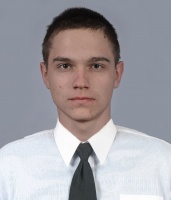 DocumentNumberPlace of issueDate of expiryTourist passport0659/2014TCCS Odessa02.04.2019TypeNumberPlace of issueDate of expiryBasic Safaty Training0659/2014TCCS Odessa02.04.2019FOR SEAFARERS WITH DESIGNATED SECURITY DUTIESTCCS Odessa10.09.2019A VI/2 Proficiency in survival craft and rescue boat1183/2014TCCS Odessa10.09.2019PositionFrom / ToVessel nameVessel typeDWTMEBHPFlagShipownerCrewingEngine Cadet10.06.2014-20.07.2014ArcturDry Cargo31971030Russiaooo firma BRIZ&mdash;Engine Cadet28.04.2014-08.06.2014DruzhbaTraining Ship22572800kWtUkraineONMA&mdash;Motorman 2nd class02.01.2014-03.03.2014AlexandriaTug Boat882kWtUkraineIMTP&mdash;